Acceso (acceso.ku.edu)Unidad 3, AlmanaqueEl sistema de salud en CubaSistema de salud cubano de los mejores del mundo(Presentador) Y justo para seguir hablando acerca de. las victorias de Fidel Castro, es inevitable hablar del sistema de salud cubano que es reconocido mundialmente por su alta eficiencia y excelencia en las investigaciones de medicina y salud, impulsado por el líder histórico de la revolución cubana. Durante su gestión, Cuba logró universalizar el acceso a la salud desde los países más pobres hasta los más desarrollados.(Narradora) Gracias a la gestión del líder de la revolución cubana, los servicios de salud de la isla caribeña se convirtieron en ejemplo mundial. Se hace necesario recordar cómo era la alimentación de la población de la mayor de las Antillas antes de la llegada del comandante Fidel Castro en el año 1959. Los alimentos principales de las familias cubanas eran el arroz y los frijoles. Solamente un 4% consumía carne, un 2% consumía huevos, mientras un 11% podía consumir un vaso de leche diario. Esto trajo como consecuencia problemas de desnutrición y enfermedades como tuberculosis, fiebre tifoidea y paludismo, sin contar que en Cuba había un déficit en el sistema de salud y la tasa de mortalidad infantil estaba por encima de los 60 fallecidos por cada 5000 nacidos, mientras que la esperanza de vida llegaba apenas a los 58 años de edad. Es después de la llegada del líder histórico Fidel Castro Ruz cuando la ciencia, la tecnología, la cultura, el deporte y especialmente los avances de salud y los centros de atención médica empiezan a desarrollarse y a su vez ponen en alto la calidad de educación de los cubanos. Por esta razón, hoy día los servicios de salud de la isla ofrecen asistencia médica a otros países y a su vez atienden pacientes extranjeros, tal es el caso del Centro Internacional de Restauración Neurológica Ciren, una de las grandes instituciones científicas creada por la revolución cubana. Esta institución es una de las más respetadas en el continente debido a sus resultados en materia de medicina y salud. Por esta razón, el sistema de salud cubano ha sido calificado y reconocido de exitoso por la organización de Naciones Unidas, la organización mundial para la salud UNICEF y por naciones donde la isla ha enviado médicos para cooperar en labores asistenciales. Una de sus más recientes fue en Haití, donde la delegación médica cubana redujo casos de cólera y paludismo. A pesar del bloqueo económico por más de 50 años, Cuba sigue marcando pauta en investigaciones y avances médicos como la vacuna contra el cáncer de próstata, el desarrollo contra la vacuna del cáncer de pulmón, la cura al vitíligo y la eliminación de la transmisión materno infantil de VIH sida y sífilis congénita. El sistema de salud cubano también beneficia a países de tercer mundo; desde hace varias décadas Cuba ha mandado delegaciones médicas a otros países para atender emergencias de salud, por ejemplo, la Gran Misión BarrioAdentro y la Gran Misión Milagro. Son logros de los mandatarios Fidel Castro y Hugo Rafael Chávez. Esta gran misión que hoy ofrece sus servicios a miles de venezolanos consiste en operar de manera gratuita a la población de menos recursos y que sufren de cataratas y otras enfermedades visuales. Además, este programa se ha extendido en todo el continente.This work is licensed under a 
Creative Commons Attribution-NonCommercial 4.0 International License.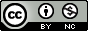 